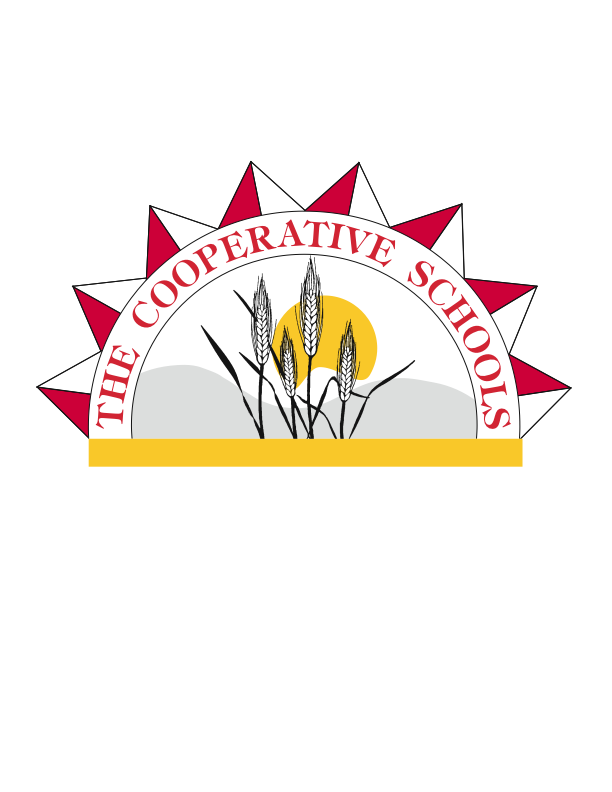 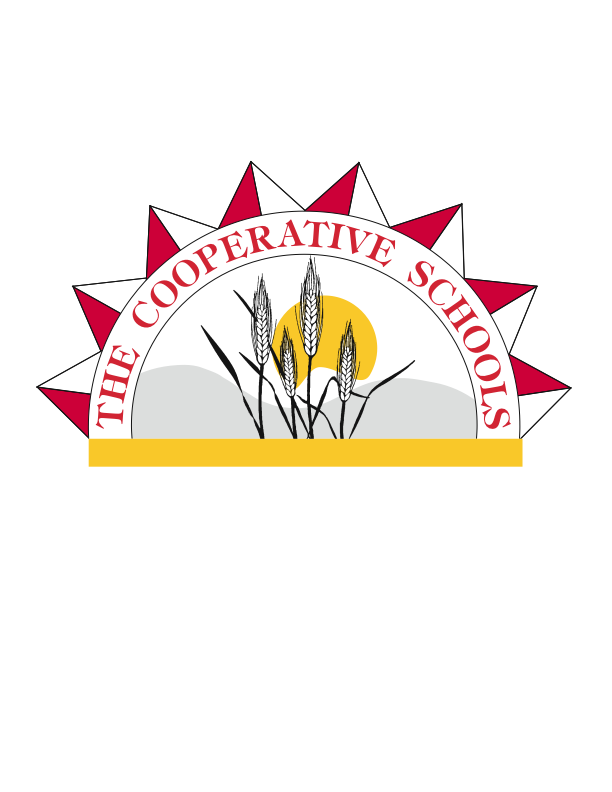 St. John-Endicott Cooperative Board MeetingMonday, November 22, 2021Endicott School Library7:00 PMZoom Link Provided*WELCOME VISITORSPublic comment on issues being discussed by the board is both important and valuable. However, in the interest of time and to give all in attendance the opportunity to voice opinions, please wait to be recognized by the board chair before speaking on an issue and be as brief as possible.   		APPROVAL OF AGENDA AND MINUTES						ACTION	Endicott Board Approval								Regular Minutes of 10/25/21		Board Work Session on 11/15/21	 Agenda for Current Meeting	St. John Board Approval								ACTION	   Regular Minutes of 10/25/21		 Board Work Session on 11/15/21		 Agenda for Current MeetingGOOD NEWS ITEMS, COMMENTS							INFOState Volleyball Tournament SJEL Team placed 3rd congratulation’s ladies Sacramento State Volleyball Signing A. ArcherPUBLIC COMMENT	Public Comment will be taken by email or in person.  Please contact Superintendent Suzanne Schmick at sschmick@sjeschools.org by noon on Monday November 22nd, 2021. CONSENT AGENDA							Endicott School District								ACTION1.  November Expenditures		A.	Payroll		B.	General Fund		C.	ASB FundSt. John School District								ACTION1.  November Expenditures		A.	PayrollB.	General Fund		C.	ASB Fund		D.   Capital Fund 2. District Stipends	-J. Johnson Head Coach Volleyball, S. Melcher Asst. Coach Volleyball and M. Maloney Head Coach XC3. State Stipends	-J. Johnson Head Coach Volleyball, S. Melcher Asst. Coach VolleyballOLD BUSINESSSt. John Concrete work has been completed 						INFONEW BUSINESSSt. John School Board Position #2 Candidate Interviews				DISCUSSIONExecutive Session (Board Candidate Review) Pursuant to RCW 42.30.110 (1)(h), the St. John and Endicott boards will be entering into an executive session for the purpose of evaluating the qualifications of a candidate for appointment to elective office. The session is expected to last approximately 30 minutes.St. John School Board Candidate Appointment					DISCUSS/ACTION New Candidate Oath of Office							ACTION2.   Board District Position # 2 Resignation (M. Edminster)				INFO/ACTION3.   EPO Levy Approval – February 8th, 2022 Ballot					DISCUSS/ACTION         *Endicott School – Resolution #22-02         *St John School – Resolution #22-024.   Capital Projects Levy Approval – February 8th, 2022 Ballot				DISCUSS/ACTION         *Endicott School – Resolution #22-03         *St John School – Resolution #22-03SUPERINTENDENT’S REPORTBuilding Reports*Endicott Building & St. John Building2.  Enrollment Reports – November	*Endicott Building & St. John Building3.  Treasurer’s Statement, Budget Status, Trial Balance*Endicott Building & St. John Building4. Intouch & Columbia Banking UpdateCOOPERATIVE BOARD MATTERS-General InformationACKNOWLEDGE VISITORS AND GUESTSADJOURN*Zoom Meeting Contact Information:Dial By Phone:  1-253-215-8782Meeting ID:  839 7826 3670Password:  933468People with disabilities may contact Superintendent Suzanne Schmick at (509) 648-3336 ext 132 (St John) or (509) 657-3523 (Endicott) so that arrangements can be made for meeting attendance or participation.